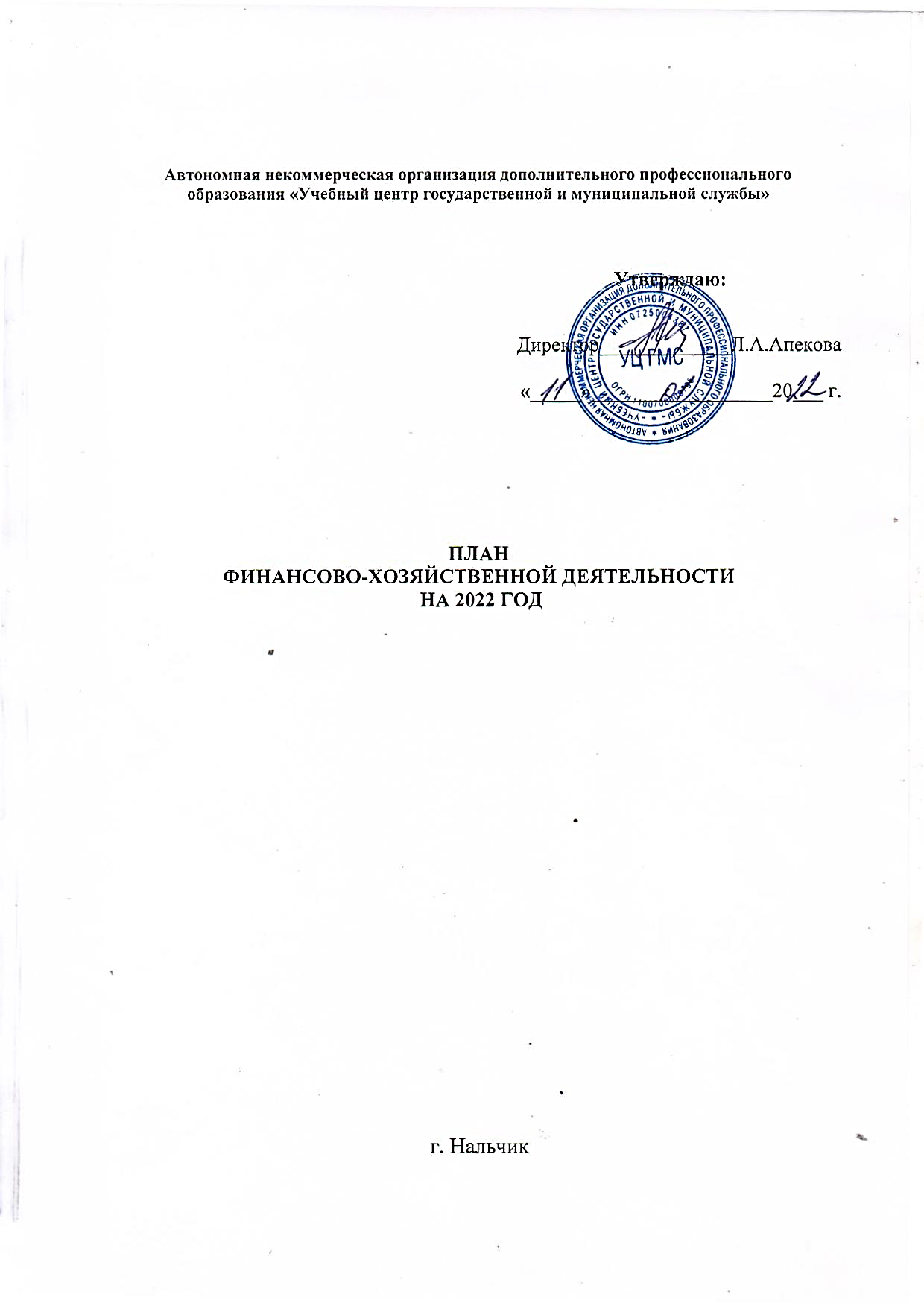 Плана финансово-хозяйственной деятельностиАНО ДПО «Учебный центр государственной и муниципальной службы»Краткое содержание плана финансово-хозяйственной деятельностиПлан финансово-хозяйственной деятельности АНО ДПО «Учебный центр государственной и муниципальной службы» на 2022 год является основанием для финансирования основной деятельности.В плане приведены общие сведения о деятельности Центра: общее описание ситуации, анализ существующего положения и перспектив развития. Финансовое обеспечение образовательной деятельности не осуществляется за счет бюджетных ассигнований федерального бюджета, бюджетов субъектов РФ, местных бюджетов. В связи с этим, отражаются по деятельности от оказания платных образовательных услуг и другой деятельности, в соответствии с Уставом.1. Учетная карточка АНО ДПО «Учебный центр государственной и муниципальной службы»2. Основные цели деятельности АНО ДПО «Учебный центр государственной и муниципальной службы»-	предоставления образовательных услуг в сфере дополнительного образования детей и взрослых и дополнительного профессионального образования;-	создания необходимых условий для удовлетворения потребностей личности в получении специальности (профессии) по ускоренному приобретению трудовых навыков; - удовлетворения потребности личности в получении знаний о новейших достижениях науки и техники, передовом отечественном и зарубежном опыте.3. Предмет деятельности АНО ДПО «Учебный центр государственной и муниципальной службы»Организация и осуществление в соответствии с Федеральным законом «Об образовании в Российской Федерации» образовательной деятельности по дополнительным образовательным программам: дополнительным общеобразовательным программам и дополнительным профессиональным программам. 4. Основные направления деятельности АНО ДПО «Учебный центр государственной и муниципальной службы»Для достижения целей Центр осуществляет следующие основные виды деятельности: организация и реализация образовательных программ по дополнительной профессиональной переподготовке и повышению квалификации по направлениям, специальностям, видам деятельности, востребованным на рынке труда, в том числе для педагогических кадров, медицинских работников, работников социально-экономических и правовых структур, работников финансовых организаций, государственных служащих, работников государственной противопожарной службы, рабочих;организация и реализация образовательных программам профессиональной подготовки, переподготовки и повышения квалификации по профессиям рабочих и должностям служащих, в целях получения профессии рабочего или должности служащего с учетом потребностей производства, вида профессиональной деятельности, либо последовательного совершенствования профессиональных знаний, умений и навыков по имеющейся профессии рабочего или имеющейся должности служащего без повышения образовательного уровня;организация и реализация дополнительных общеобразовательных программ различной направленности для детей и взрослых;организация и реализация дополнительных общеобразовательных программ для взрослых и детей с ограниченными возможностями здоровья;организация групп кратковременного пребывания детей;организация и проведение образовательных и культурно-просветительских мероприятий;оказание информационно-консультативных услуг и иных услуг по вопросам дополнительного образования и профессионального обучения;разработка учебных планов и программ, методических материалов, лекций, планов семинарских занятий, учебных и наглядных пособий, методических разработок и учебников;организация и проведение научной и научно-методической работы, научной экспертизы программ, проектов в различных сферах деятельности;разработка и издание методических рекомендаций и пособий, плакатов, брошюр, буклетов, другой полиграфической продукции по вопросам деятельности организации;организация и проведение образовательных семинаров, конференций, выставок, смотров, конкурсов, ярмарок идей;организация и проведение цифровых образовательных мероприятий, в том числе конференции, вебинары, круглые столы, школы, мастер классы, и экспертные советы в области медицины, педагогики, психологии, государственного и муниципального управления, экономики, менеджмента, юриспруденции.техническое и программное обеспечение образовательного процесса;осуществление предпринимательской деятельности, не запрещенной действующим законодательством и соответствующей целям деятельности.5. Анализ существующего положения и перспектив развития АНО ДПО «Учебный центр государственной и муниципальной службы»Центр ведет свою деятельность в арендованных помещениях.Фактическая численность обучающихся за 2021 год – 261 человек, из них:по программа профессионального обучения 3 человек,по программам повышения квалификации – 213 человек,по программам профессиональной переподготовки – 45 человек.Численность административно-управленческого персонала - 6 человекЧисленность педагогических работников – 33 человека.Уровень образования педагогических и руководящих кадров: высшее.Стоимость обучения по каждой образовательной программе установлена в соответствии с приказом, утвержденным директором Центра. Учреждение ведет образовательную деятельность в течении календарного года.Обучение ведется на русском языке.Формы обучения и нормативные сроки обучения определяются соответствующей образовательной программой.Центр располагает аудиториями и компьютерными классами, оборудованными в соответствии с современными требованиями и оснащенными необходимыми компьютерами и мультимедийным оборудованием. Для проведения занятий, актуализации имеющейся литературы и образовательных программ используются материалы, получаемые с помощью информационно-поисковых систем, а также доступа к информационно-телекоммуникационной сети «Интернет».Перспективы развития Центра: - качественное оказание образовательных услуг по заявкам организаций и граждан; - повышение качества образовательного процесса и расширение инфраструктуры предполагаемых услуг и как следствие повышение конкурентоспособности на рынке услуг; - привлечение квалифицированных сотрудников; - качественное улучшение материально-технической базы Центра - повышение эффективности использования ресурсов своей деятельности.6. Предварительный финансовый план АНО ДПО «Учебный центр государственной и муниципальной службы» на 2021 годГлавный бухгалтер                                                    В.Н. СубботинаПолное наименование Автономная некоммерческая организация дополнительного профессионального образования «Учебный центр государственной и муниципальной службы»Сокращенное наименование АНО ДПО «Учебный центр государственной и муниципальной службы»Юридический адрес360030, КБР, г. Нальчик, ул. Тарчокова, д.21 к.А, литер «Е»Почтовый адрес360030, КБР, г. Нальчик, ул. Тарчокова, д.21 к.А, литер «Е»ОГРН1100700000796Дата регистрации09.12.2010г.Адрес электронной почтыapekov-kbr@mail.ruФИО руководителяАпекова Людмила АнатольевнаФИО главного бухгалтераСубботина Валентна НиколаевнаИНН/КПП0725004387/072501001Код ОКВЭД85.23Код ОКПО63095160Код ОКФС16Код ОКТМО83701000001Код ОКОПФ71400Код ОКОГУ4210014№ппНаименование  статей  расходаФактически 2021 годОжидаемое2022 год1.          Валовый  доход  ( Выручка )3 496876=3 500 00 =                             11.  ЗАТРАТЫ1.Зарплата согласно штатному расписанию1 486 995=1 660 000=2.Единый соц. Налог 30,2% от фонда зарплаты   449073=   501320=3.Зарплата преподавателям , инструктор. и мастерам   233 477=300 000=4.Единый соц.налог 27,3%     63739=  81 900=                                                                          ИТОГО2233284=2 543 220=5. Налоги:Отчисления ИФНС:- налог на Прибыль Федеральный бюджет    610=     650=- налог на Прибыль Территориальный бюджет   3458=  3 500=                                                                          ИТОГО 4 068= 4 150=6.-Аренда помещения180 000=     07.-Телефон, Интернет, Электронная связь    76 000=  85 000=8.Организационные расходы-приобретение оборудования, оргтехники 314 301= 530 000=9.-Хозяйственные расходы-пожарная и охранная сигнализация     80 507=   40 000=-запчасти и сантехника, ремонтные работы   453 588=   80 000=-моющие средства и санитарная гигиена     28 219=  35 000=-возмещение расходов на бензин     12 000=  30 000=-канцелярские расходы (бумага, бланки,проч.)     74 262=120 000=-Бланки дипломов и свидетельств                                                                        ИТОГО:      20 300=    668 876=  30 000=335 000=ВСЕГО:3 476 529=3 497 370=Прибыль сметной стоимостью оплаты за обучение – не предусмотрена  20 347=